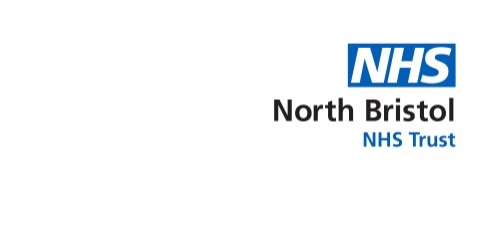 BRISTOL UROLOGICAL INSTITUTEBRISTOL UROLOGICAL INSTITUTEBRISTOL UROLOGICAL INSTITUTEBRISTOL UROLOGICAL INSTITUTEBRISTOL UROLOGICAL INSTITUTEBRISTOL UROLOGICAL INSTITUTEMale twoc referral formMale twoc referral formMale twoc referral formMale twoc referral formMale twoc referral formMale twoc referral formMale twoc referral formMale twoc referral formMale twoc referral formMale twoc referral formMale twoc referral formMale twoc referral formMale twoc referral formMale twoc referral formMale twoc referral formMale twoc referral formPlease email this completed for to UrologyTWOCReferrals@nbt.nhs.ukPlease email this completed for to UrologyTWOCReferrals@nbt.nhs.ukPlease email this completed for to UrologyTWOCReferrals@nbt.nhs.ukPlease email this completed for to UrologyTWOCReferrals@nbt.nhs.ukPlease email this completed for to UrologyTWOCReferrals@nbt.nhs.ukPlease email this completed for to UrologyTWOCReferrals@nbt.nhs.ukPlease email this completed for to UrologyTWOCReferrals@nbt.nhs.ukPlease email this completed for to UrologyTWOCReferrals@nbt.nhs.ukPlease email this completed for to UrologyTWOCReferrals@nbt.nhs.ukPlease email this completed for to UrologyTWOCReferrals@nbt.nhs.ukPlease email this completed for to UrologyTWOCReferrals@nbt.nhs.ukPlease email this completed for to UrologyTWOCReferrals@nbt.nhs.ukPlease email this completed for to UrologyTWOCReferrals@nbt.nhs.ukPlease email this completed for to UrologyTWOCReferrals@nbt.nhs.ukPlease email this completed for to UrologyTWOCReferrals@nbt.nhs.ukPlease email this completed for to UrologyTWOCReferrals@nbt.nhs.ukPatient Name (in full):Patient Name (in full):Patient NHS Number:Patient NHS Number:Patient NHS Number:Patient NHS Number:Patient DOB:Patient DOB:Patient DOB:Patient Telephone Number:Patient Telephone Number:Referrer details/GP Practice Details Referrer details/GP Practice Details Referrer details/GP Practice Details Date of catheter insertionDate of catheter insertionDate of catheter insertionWhat is the residual volume (mls)What is the residual volume (mls)What is the residual volume (mls)What are the findings on DRE? What are the findings on DRE? What are the findings on DRE? if the residual volume is less than 1000mls and first attempt at TWOC please attempt in community. See the BUI website for retention guidelines – https://www.nbt.nhs.uk/bristol-urological-institute/bui-cliniciansif the residual volume is less than 1000mls and first attempt at TWOC please attempt in community. See the BUI website for retention guidelines – https://www.nbt.nhs.uk/bristol-urological-institute/bui-cliniciansif the residual volume is less than 1000mls and first attempt at TWOC please attempt in community. See the BUI website for retention guidelines – https://www.nbt.nhs.uk/bristol-urological-institute/bui-cliniciansif the residual volume is less than 1000mls and first attempt at TWOC please attempt in community. See the BUI website for retention guidelines – https://www.nbt.nhs.uk/bristol-urological-institute/bui-cliniciansif the residual volume is less than 1000mls and first attempt at TWOC please attempt in community. See the BUI website for retention guidelines – https://www.nbt.nhs.uk/bristol-urological-institute/bui-cliniciansif the residual volume is less than 1000mls and first attempt at TWOC please attempt in community. See the BUI website for retention guidelines – https://www.nbt.nhs.uk/bristol-urological-institute/bui-cliniciansif the residual volume is less than 1000mls and first attempt at TWOC please attempt in community. See the BUI website for retention guidelines – https://www.nbt.nhs.uk/bristol-urological-institute/bui-cliniciansif the residual volume is less than 1000mls and first attempt at TWOC please attempt in community. See the BUI website for retention guidelines – https://www.nbt.nhs.uk/bristol-urological-institute/bui-cliniciansif the residual volume is less than 1000mls and first attempt at TWOC please attempt in community. See the BUI website for retention guidelines – https://www.nbt.nhs.uk/bristol-urological-institute/bui-cliniciansif the residual volume is less than 1000mls and first attempt at TWOC please attempt in community. See the BUI website for retention guidelines – https://www.nbt.nhs.uk/bristol-urological-institute/bui-cliniciansif the residual volume is less than 1000mls and first attempt at TWOC please attempt in community. See the BUI website for retention guidelines – https://www.nbt.nhs.uk/bristol-urological-institute/bui-cliniciansWhat is the patients background EGFR (ml/min)?What is the patients background EGFR (ml/min)?What is the patients background EGFR (ml/min)?What is the patients background at the time of retention (ml/min)? What is the patients background at the time of retention (ml/min)? What is the patients background at the time of retention (ml/min)? What is the patients background at the time of retention (ml/min)? What is the possible cause of the patient’s urinary retention? (please see BUI website for retention guidelines https://www.nbt.nhs.uk/bristol-urological-institute/bui-cliniciansWhat is the possible cause of the patient’s urinary retention? (please see BUI website for retention guidelines https://www.nbt.nhs.uk/bristol-urological-institute/bui-cliniciansWhat is the possible cause of the patient’s urinary retention? (please see BUI website for retention guidelines https://www.nbt.nhs.uk/bristol-urological-institute/bui-cliniciansWhat is the possible cause of the patient’s urinary retention? (please see BUI website for retention guidelines https://www.nbt.nhs.uk/bristol-urological-institute/bui-cliniciansWhat is the possible cause of the patient’s urinary retention? (please see BUI website for retention guidelines https://www.nbt.nhs.uk/bristol-urological-institute/bui-cliniciansWhat is the possible cause of the patient’s urinary retention? (please see BUI website for retention guidelines https://www.nbt.nhs.uk/bristol-urological-institute/bui-cliniciansWhat is the possible cause of the patient’s urinary retention? (please see BUI website for retention guidelines https://www.nbt.nhs.uk/bristol-urological-institute/bui-cliniciansWhat is the possible cause of the patient’s urinary retention? (please see BUI website for retention guidelines https://www.nbt.nhs.uk/bristol-urological-institute/bui-cliniciansWhat is the possible cause of the patient’s urinary retention? (please see BUI website for retention guidelines https://www.nbt.nhs.uk/bristol-urological-institute/bui-cliniciansWhat is the possible cause of the patient’s urinary retention? (please see BUI website for retention guidelines https://www.nbt.nhs.uk/bristol-urological-institute/bui-cliniciansWhat is the possible cause of the patient’s urinary retention? (please see BUI website for retention guidelines https://www.nbt.nhs.uk/bristol-urological-institute/bui-cliniciansWhat is the possible cause of the patient’s urinary retention? (please see BUI website for retention guidelines https://www.nbt.nhs.uk/bristol-urological-institute/bui-cliniciansWhat is the possible cause of the patient’s urinary retention? (please see BUI website for retention guidelines https://www.nbt.nhs.uk/bristol-urological-institute/bui-cliniciansWhat is the possible cause of the patient’s urinary retention? (please see BUI website for retention guidelines https://www.nbt.nhs.uk/bristol-urological-institute/bui-cliniciansWhat is the possible cause of the patient’s urinary retention? (please see BUI website for retention guidelines https://www.nbt.nhs.uk/bristol-urological-institute/bui-cliniciansWhat is the possible cause of the patient’s urinary retention? (please see BUI website for retention guidelines https://www.nbt.nhs.uk/bristol-urological-institute/bui-cliniciansHas an alpha blocker been started if benign prostatic enlargement is suspected as being the cause of retention?  Has an alpha blocker been started if benign prostatic enlargement is suspected as being the cause of retention?  Has an alpha blocker been started if benign prostatic enlargement is suspected as being the cause of retention?  Has an alpha blocker been started if benign prostatic enlargement is suspected as being the cause of retention?  Has an alpha blocker been started if benign prostatic enlargement is suspected as being the cause of retention?  Has an alpha blocker been started if benign prostatic enlargement is suspected as being the cause of retention?  Has an alpha blocker been started if benign prostatic enlargement is suspected as being the cause of retention?  Has an alpha blocker been started if benign prostatic enlargement is suspected as being the cause of retention?  Has an alpha blocker been started if benign prostatic enlargement is suspected as being the cause of retention?  Has an alpha blocker been started if benign prostatic enlargement is suspected as being the cause of retention?  Has an alpha blocker been started if benign prostatic enlargement is suspected as being the cause of retention?  Has an alpha blocker been started if benign prostatic enlargement is suspected as being the cause of retention?  YesNoPlease give details of patient’s relevant medical historyPlease give details of patient’s relevant medical historyPlease give details of patient’s relevant medical historyPlease give details of patient’s relevant medical historyPlease give details of patient’s relevant medical historyPlease give details of patient’s relevant medical historyPlease give details of patient’s relevant medical historyPlease give details of patient’s relevant medical historyPlease give details of patient’s relevant medical historyPlease give details of patient’s relevant medical historyPlease give details of patient’s relevant medical historyPlease give details of patient’s relevant medical historyPlease give details of patient’s relevant medical historyPlease give details of patient’s relevant medical historyPlease give details of patient’s relevant medical historyPlease give details of patient’s relevant medical historyPlease details patient’s mobility - ie independently mobile/walks with frame/wheelchair bound/needs hoist Please details patient’s mobility - ie independently mobile/walks with frame/wheelchair bound/needs hoist Please details patient’s mobility - ie independently mobile/walks with frame/wheelchair bound/needs hoist Please details patient’s mobility - ie independently mobile/walks with frame/wheelchair bound/needs hoist Please details patient’s mobility - ie independently mobile/walks with frame/wheelchair bound/needs hoist Please details patient’s mobility - ie independently mobile/walks with frame/wheelchair bound/needs hoist Please details patient’s mobility - ie independently mobile/walks with frame/wheelchair bound/needs hoist Please details patient’s mobility - ie independently mobile/walks with frame/wheelchair bound/needs hoist Please details patient’s mobility - ie independently mobile/walks with frame/wheelchair bound/needs hoist Please details patient’s mobility - ie independently mobile/walks with frame/wheelchair bound/needs hoist Please details patient’s mobility - ie independently mobile/walks with frame/wheelchair bound/needs hoist Please details patient’s mobility - ie independently mobile/walks with frame/wheelchair bound/needs hoist Please details patient’s mobility - ie independently mobile/walks with frame/wheelchair bound/needs hoist Please details patient’s mobility - ie independently mobile/walks with frame/wheelchair bound/needs hoist Please details patient’s mobility - ie independently mobile/walks with frame/wheelchair bound/needs hoist Please details patient’s mobility - ie independently mobile/walks with frame/wheelchair bound/needs hoist Has a previous trial without catheter been attempted? 	Has a previous trial without catheter been attempted? 	Has a previous trial without catheter been attempted? 	Has a previous trial without catheter been attempted? 	Has a previous trial without catheter been attempted? 	Has a previous trial without catheter been attempted? 	Has a previous trial without catheter been attempted? 	Has a previous trial without catheter been attempted? 	Has a previous trial without catheter been attempted? 	Has a previous trial without catheter been attempted? 	Has a previous trial without catheter been attempted? 	Has a previous trial without catheter been attempted? 	YesNoHave you given the patient the NBT catheter passport? Available on BUI website to download [link]Have you given the patient the NBT catheter passport? Available on BUI website to download [link]Have you given the patient the NBT catheter passport? Available on BUI website to download [link]Have you given the patient the NBT catheter passport? Available on BUI website to download [link]Have you given the patient the NBT catheter passport? Available on BUI website to download [link]Have you given the patient the NBT catheter passport? Available on BUI website to download [link]Have you given the patient the NBT catheter passport? Available on BUI website to download [link]Have you given the patient the NBT catheter passport? Available on BUI website to download [link]Have you given the patient the NBT catheter passport? Available on BUI website to download [link]Have you given the patient the NBT catheter passport? Available on BUI website to download [link]Have you given the patient the NBT catheter passport? Available on BUI website to download [link]Have you given the patient the NBT catheter passport? Available on BUI website to download [link]YesNoCOMMENTSCOMMENTSCOMMENTSCOMMENTSCOMMENTSCOMMENTSCOMMENTSCOMMENTSCOMMENTSCOMMENTSCOMMENTSCOMMENTSCOMMENTSCOMMENTSCOMMENTSCOMMENTSPLEASE INFORM THE PATIENT THERE IS AN X WEEK WAIT FOR A UROLOGY TWOC AND ENSURE THEY HAVE A SUITABLE LONG TERM CATHETER TO COVER THIS PERIODPLEASE INFORM THE PATIENT THAT THE TWOC CLINIC IS A NURSE LED CLINIC AND NOT A CLINICAL ASSESSMENT.  THERE MAY STILL BE THE NEED FOR A FUTURE ASSESSMENT BY THE UROLOGY TEAM. PLEASE INFORM THE PATIENT THERE IS AN X WEEK WAIT FOR A UROLOGY TWOC AND ENSURE THEY HAVE A SUITABLE LONG TERM CATHETER TO COVER THIS PERIODPLEASE INFORM THE PATIENT THAT THE TWOC CLINIC IS A NURSE LED CLINIC AND NOT A CLINICAL ASSESSMENT.  THERE MAY STILL BE THE NEED FOR A FUTURE ASSESSMENT BY THE UROLOGY TEAM. PLEASE INFORM THE PATIENT THERE IS AN X WEEK WAIT FOR A UROLOGY TWOC AND ENSURE THEY HAVE A SUITABLE LONG TERM CATHETER TO COVER THIS PERIODPLEASE INFORM THE PATIENT THAT THE TWOC CLINIC IS A NURSE LED CLINIC AND NOT A CLINICAL ASSESSMENT.  THERE MAY STILL BE THE NEED FOR A FUTURE ASSESSMENT BY THE UROLOGY TEAM. PLEASE INFORM THE PATIENT THERE IS AN X WEEK WAIT FOR A UROLOGY TWOC AND ENSURE THEY HAVE A SUITABLE LONG TERM CATHETER TO COVER THIS PERIODPLEASE INFORM THE PATIENT THAT THE TWOC CLINIC IS A NURSE LED CLINIC AND NOT A CLINICAL ASSESSMENT.  THERE MAY STILL BE THE NEED FOR A FUTURE ASSESSMENT BY THE UROLOGY TEAM. PLEASE INFORM THE PATIENT THERE IS AN X WEEK WAIT FOR A UROLOGY TWOC AND ENSURE THEY HAVE A SUITABLE LONG TERM CATHETER TO COVER THIS PERIODPLEASE INFORM THE PATIENT THAT THE TWOC CLINIC IS A NURSE LED CLINIC AND NOT A CLINICAL ASSESSMENT.  THERE MAY STILL BE THE NEED FOR A FUTURE ASSESSMENT BY THE UROLOGY TEAM. PLEASE INFORM THE PATIENT THERE IS AN X WEEK WAIT FOR A UROLOGY TWOC AND ENSURE THEY HAVE A SUITABLE LONG TERM CATHETER TO COVER THIS PERIODPLEASE INFORM THE PATIENT THAT THE TWOC CLINIC IS A NURSE LED CLINIC AND NOT A CLINICAL ASSESSMENT.  THERE MAY STILL BE THE NEED FOR A FUTURE ASSESSMENT BY THE UROLOGY TEAM. PLEASE INFORM THE PATIENT THERE IS AN X WEEK WAIT FOR A UROLOGY TWOC AND ENSURE THEY HAVE A SUITABLE LONG TERM CATHETER TO COVER THIS PERIODPLEASE INFORM THE PATIENT THAT THE TWOC CLINIC IS A NURSE LED CLINIC AND NOT A CLINICAL ASSESSMENT.  THERE MAY STILL BE THE NEED FOR A FUTURE ASSESSMENT BY THE UROLOGY TEAM. PLEASE INFORM THE PATIENT THERE IS AN X WEEK WAIT FOR A UROLOGY TWOC AND ENSURE THEY HAVE A SUITABLE LONG TERM CATHETER TO COVER THIS PERIODPLEASE INFORM THE PATIENT THAT THE TWOC CLINIC IS A NURSE LED CLINIC AND NOT A CLINICAL ASSESSMENT.  THERE MAY STILL BE THE NEED FOR A FUTURE ASSESSMENT BY THE UROLOGY TEAM. PLEASE INFORM THE PATIENT THERE IS AN X WEEK WAIT FOR A UROLOGY TWOC AND ENSURE THEY HAVE A SUITABLE LONG TERM CATHETER TO COVER THIS PERIODPLEASE INFORM THE PATIENT THAT THE TWOC CLINIC IS A NURSE LED CLINIC AND NOT A CLINICAL ASSESSMENT.  THERE MAY STILL BE THE NEED FOR A FUTURE ASSESSMENT BY THE UROLOGY TEAM. PLEASE INFORM THE PATIENT THERE IS AN X WEEK WAIT FOR A UROLOGY TWOC AND ENSURE THEY HAVE A SUITABLE LONG TERM CATHETER TO COVER THIS PERIODPLEASE INFORM THE PATIENT THAT THE TWOC CLINIC IS A NURSE LED CLINIC AND NOT A CLINICAL ASSESSMENT.  THERE MAY STILL BE THE NEED FOR A FUTURE ASSESSMENT BY THE UROLOGY TEAM. PLEASE INFORM THE PATIENT THERE IS AN X WEEK WAIT FOR A UROLOGY TWOC AND ENSURE THEY HAVE A SUITABLE LONG TERM CATHETER TO COVER THIS PERIODPLEASE INFORM THE PATIENT THAT THE TWOC CLINIC IS A NURSE LED CLINIC AND NOT A CLINICAL ASSESSMENT.  THERE MAY STILL BE THE NEED FOR A FUTURE ASSESSMENT BY THE UROLOGY TEAM. PLEASE INFORM THE PATIENT THERE IS AN X WEEK WAIT FOR A UROLOGY TWOC AND ENSURE THEY HAVE A SUITABLE LONG TERM CATHETER TO COVER THIS PERIODPLEASE INFORM THE PATIENT THAT THE TWOC CLINIC IS A NURSE LED CLINIC AND NOT A CLINICAL ASSESSMENT.  THERE MAY STILL BE THE NEED FOR A FUTURE ASSESSMENT BY THE UROLOGY TEAM. PLEASE INFORM THE PATIENT THERE IS AN X WEEK WAIT FOR A UROLOGY TWOC AND ENSURE THEY HAVE A SUITABLE LONG TERM CATHETER TO COVER THIS PERIODPLEASE INFORM THE PATIENT THAT THE TWOC CLINIC IS A NURSE LED CLINIC AND NOT A CLINICAL ASSESSMENT.  THERE MAY STILL BE THE NEED FOR A FUTURE ASSESSMENT BY THE UROLOGY TEAM. PLEASE INFORM THE PATIENT THERE IS AN X WEEK WAIT FOR A UROLOGY TWOC AND ENSURE THEY HAVE A SUITABLE LONG TERM CATHETER TO COVER THIS PERIODPLEASE INFORM THE PATIENT THAT THE TWOC CLINIC IS A NURSE LED CLINIC AND NOT A CLINICAL ASSESSMENT.  THERE MAY STILL BE THE NEED FOR A FUTURE ASSESSMENT BY THE UROLOGY TEAM. PLEASE INFORM THE PATIENT THERE IS AN X WEEK WAIT FOR A UROLOGY TWOC AND ENSURE THEY HAVE A SUITABLE LONG TERM CATHETER TO COVER THIS PERIODPLEASE INFORM THE PATIENT THAT THE TWOC CLINIC IS A NURSE LED CLINIC AND NOT A CLINICAL ASSESSMENT.  THERE MAY STILL BE THE NEED FOR A FUTURE ASSESSMENT BY THE UROLOGY TEAM. PLEASE INFORM THE PATIENT THERE IS AN X WEEK WAIT FOR A UROLOGY TWOC AND ENSURE THEY HAVE A SUITABLE LONG TERM CATHETER TO COVER THIS PERIODPLEASE INFORM THE PATIENT THAT THE TWOC CLINIC IS A NURSE LED CLINIC AND NOT A CLINICAL ASSESSMENT.  THERE MAY STILL BE THE NEED FOR A FUTURE ASSESSMENT BY THE UROLOGY TEAM. 